Школьный этап Всероссийской олимпиады школьников по АСТРОНОМИИ2019 - 2020 учебный год5 КлассВремя выполнения -  60 минут                Максимальное количество - 22 балла1. Кроссворд (8 баллов)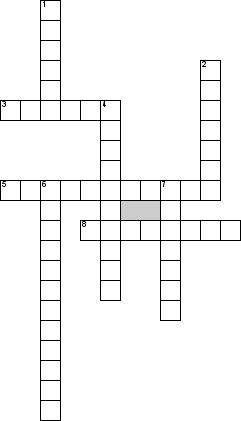 По горизонтали3. Какую планету называют Утренней звездой5. Основоположник космонавтики8. Учёный, доказавший, что Земля вращается вокруг СолнцаПо вертикали1. Бывшая планета Солнечной системы2. Первый создатель телескопа4. Наука о небесных телах6. Здание, оборудованное для астрономических наблюдений7. Выдающий конструктор ракетно-космических систем2.Третий лишний.(4 балла)Среди перечисленных астрономических понятий найди лишнее:А) Венера, Луна, Марс, Сатурн, Юпитер;Б)Стрелец, Козерог, Орион, Лев;В)Солнце, Земля, Венера, Марс;Г) Луна, Европа, Меркурий, Титан, Фобос.3.Не разлей вода.(6 баллов, по 1 баллу за правильный ответ)Установи соответствие между планетами и их спутниками:А)Земля	1)ГанимедБ)Марс	2)ЛунаВ)Юпитер	3)ТритонГ)Сатурн	4)ФобосД)Уран	5)ТитанЕ)Нептун	6)Ариэль4.Загадка. Отгадайте загадки: ( 4 балла, по 1 баллу за загадку)1)Пышный газовый гигант	Брат Юпитера и франтЛюбит он, чтоб рядом былиКольца изо льда и пыли2)Космонавт, проверив трос,Что-то надевает, Та одежда припасетИ тепло, и кислород.3)Из какого ковша не пьют, не едят,А только на него глядят?4)В космосе сквозь толщу лет,Ледяной летит объект, Хвост его полоска света,А зовут объект…